Приложение 4 МАТЕРИАЛЫ ДЛЯ КАРТОЧЕК ГРУППЕ 5Задание: Изучите и прокомментируйте карточки, предложенные вашей группе.Цель: Кратко донести информацию о применениях фотоэффекта для заполнения учащимися класса таблицы «Применение фотоэффекта».КАРТОЧКА № 1УСТРОЙСТВО ОПТРОНАЭто уже не прибор, перекрывающий большие расстояния, а элемент электронных схем. Оптрон представляет собой пару: светодиод - фотодиод, объединённые в одном непрозрачном корпусе. Выводы светодиода и фотодиода электрически не соединены друг с другом, поэтому оптрон может служить прекрасным элементом связи или развязки между электрическими или электронными устройствами. <Рисунок1>Конструкции оптронов могут быть самыми разными. Если высоковольтной изоляции не требуется, то весь оптрон, включая светодиод и фотодиод, выполняется в виде единой конструкции. Такие оптроны часто используют как элементы электронных схем, например, в качестве элемента связи в триггерах, мультивибраторах, операционных усилителях.Интересна конструкция оптрона с воздушным оптическим каналом. Он допускает механическую модуляцию светового потока. Предположим, что требуется с высокой точностью знать частоту вращения вала. На вал насаживают обтюратор - диск с чередующимися прозрачными и непрозрачными секторами. Секторы прерывают поток света в оптическом канале оптрона, и на выходе фотодиода появляются импульсы, следующие с частотой, кратной частоте вращения. Другое применение  -  счет деталей на конвейере и тому подобное. <Рисунки2,3,4,5>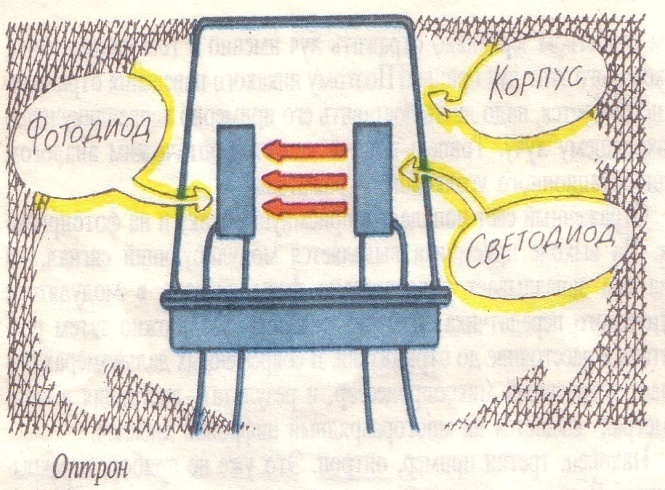                   Рисунок 1Оптрон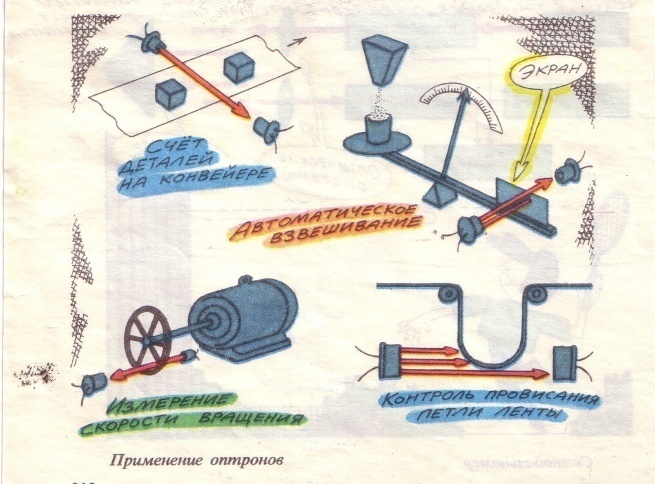               Рисунки 2,3,4,5Применение оптронаКАРТОЧКА № 2СОЛНЕЧНЫЕ БАТАРЕИСолнечные батареи это солнечные элементы-устройства, непосредственно преобразующие энергию световых волн в электрический ток. Если р-n переход полупроводникового диода осветить, то на выводах диода появится небольшая разность потенциалов. Она вызвана вентильным фотоэффектом. Энергия фотонов, сообщаемая электронам полупроводника, помогает им преодолеть потенциальный барьер, существующий в области р-n перехода, в результате чего и возникает разность потенциалов.Инженерам удалось сделать р-n переход достаточно большой площади, чтобы можно было собирать больше световой энергии. Один солнечный элемент с размерами 1 х 3 см развивает ЭДС до 0,5 В. Элементы соединяют в батареи площадью до нескольких квадратных метров. Подобная батарея может генерировать уже несколько киловатт электроэнергии, ведь КПД солнечных элементов очень высок и достигает 70...90%. Солнечные батареи пока еще очень дороги, и поэтому их широко используют лишь для питания электронной аппаратуры искусственных спутников Земли, тем более, что погода вне атмосферы Земли всегда солнечная. <Рисунок6>Немало технических новинок с солнечными батареями создано и для земных условий. Сделаны радиоприемники и портативные радиостанции с солнечным питанием. Если первые служат в основном для развлечения, то вторые могут оказаться незаменимыми для геологов, туристов. Выпускаются микрокалькуляторы с питанием от солнечных элементов, причем для работы их даже не обязательно выносить на солнце, вполне достаточно света настольной лампы. Предпринимаются попытки создать и более мощные конструкции – электромобили, яхты с электропитанием от солнечных батарей, однако для успешной работы таких систем нужна ясная солнечная погода. <Рисунок7>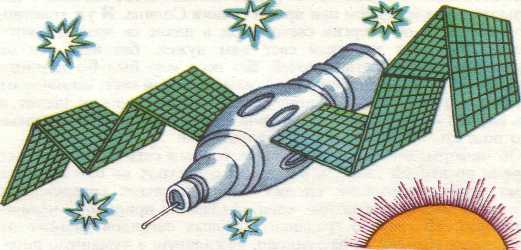 Рисунок 6Солнечные батареи на космическом корабле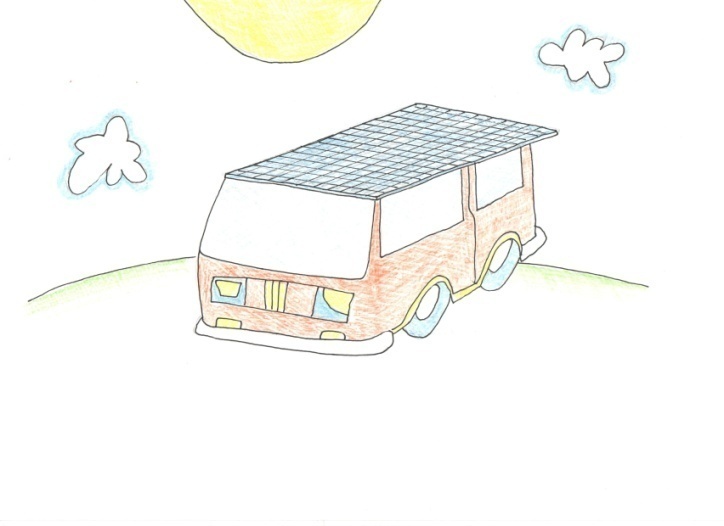 Рисунок 7 ЭлектромобильКАРТОЧКА № 3ПРИНЦИП ДЕЙСТВИЯ ИКОНОСКОПАЧтобы посмотреть телепередачу, одного кинескопа мало, нужны еще телевизор - устройство достаточно сложное и телецентр, из которого ведутся передачи. Операторы в студии пользуются телекамерами - устройствами для преобразования изображения в видеосигнал. Основу телекамеры составляет передающая телевизионная трубка. Исторически первыми были иконоскопы.  Термины «кинескоп» и «иконоскоп» предложил В.Зворыкин, один из первых изобретателей электронного телевидения. Они образованы от греческих слов «движение», «изображение» и «смотрю».Преобразователем изображения в электрический сигнал в иконоскопе служит мозаика фоточувствительных глобул серебра, нанесенных на слюдяную пластинку и изолированных друг от друга. Обратная сторона пластины металлизирована. На мозаику с помощью объектива фокусируется изображение. Там, где освещенность велика, кванты света выбивают из атомов серебра электроны (происходит фотоэлектрический эффект), и это место мозаики приобретает положительный заряд. Там же, где освещенность мала, фотоэффект слаб и заряд тоже невелик. За время передачи кадра заряд накапливается в элементарных конденсаторах, одна обкладка которых образована глобулой серебра, а другая, общая, - металлизированной подложкой слюдяной пластины. Таким образом, распределение заряда на поверхности мозаичной пластины в точности соответствует оптическому изображению. <Рисунок8>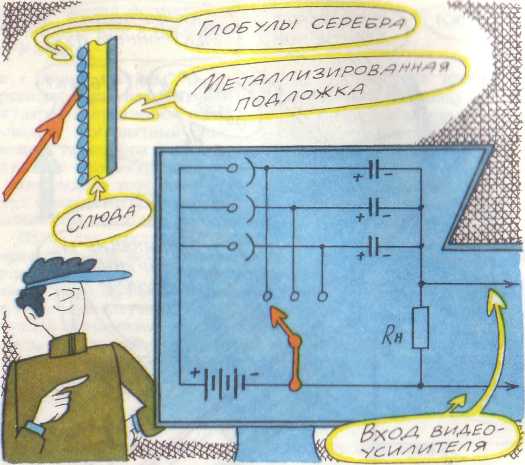 Рисунок 8Принцип действия иконоскопаТеперь заряд надо «считать». Делает это электронный луч. Электронная пушка, содержащая катод, ускоряющий и фокусирующий электроды, формирует электронный луч, а отклоняющие катушки развертывают его по строкам и кадрам. Пробегая по мозаике, электронный луч замыкает цепь «мозаика - вход видеоусилителя», и заряд элементарного конденсатора стекает через высокое (несколько мегаом) сопротивление нагрузки, создавая на нем напряжение видеосигнала. Электронный луч в данном случае подобен коммутатору, условно показанному на рисунке в виде переключателя. Таким способом с мозаики иконоскопа и считывается видеосигнал. <Рисунок9>Иконоскопы уступили позиции более чувствительным и совершенным передающим телевизионным трубкам. К ним относятся суперортиконы, видиконы и некоторые другие.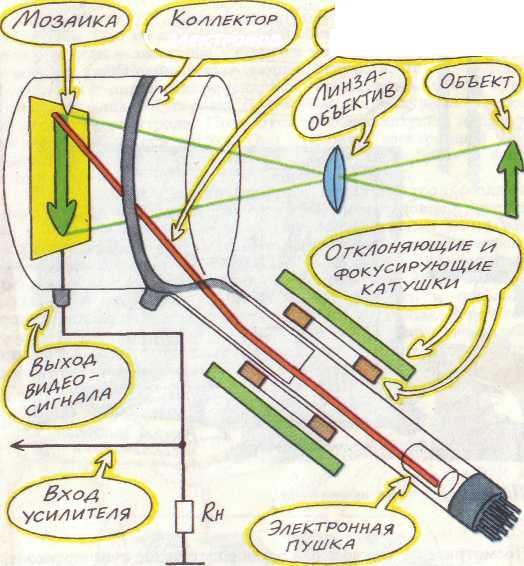 Рисунок9Устройство иконоскопаПримечание. Эту карточку можно предложить только наиболее подготовленным учащимся.КАРТОЧКА № 4ФОТОУМНОЖИТЕЛЬ 	Принцип фотоумножения часто используется в передающих телевизионных трубках. Обычный фотоэлемент под воздействием энергии света генерирует фотоэлектрический ток. При попадании квантов света атомы фотокатода испускают электроны. Но один электрон на квант света - это очень мало, и тогда специалисты говорят, что у фотоэлемента мал квантовый выход. А что если фотоэлектроны ускорить электрическим полем и заставить ударяться о металлическую пластину - динод? Электрон выбьет из нее несколько новых электронов. Их также можно ускорить и направить к следующему диноду. В современном фотоумножителе может быть десяток динодов, а коэффициент умножения электронов достигает миллиона! <Рисунок10>В настоящее время фотоумножитель является самым чувствительным и эффективным приемником света.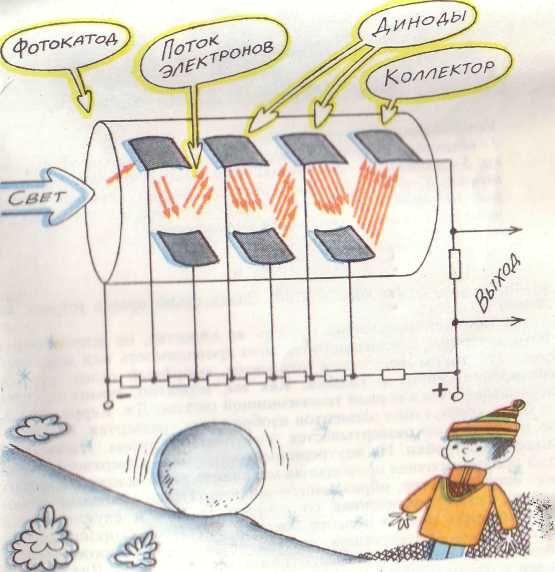 Рисунок10Фотоэлектронный умножительВНИМАНИЕ!Не все материалы для карточек обязательны для использования на уроке, группе достаточно выбрать 2 – 3 карточки, а остальные просто прокомментировать.САМОДЕЛЬНЫЕ ПЛАКАТЫ УЧАЩИХСЯ           Рисунок 1Оптрон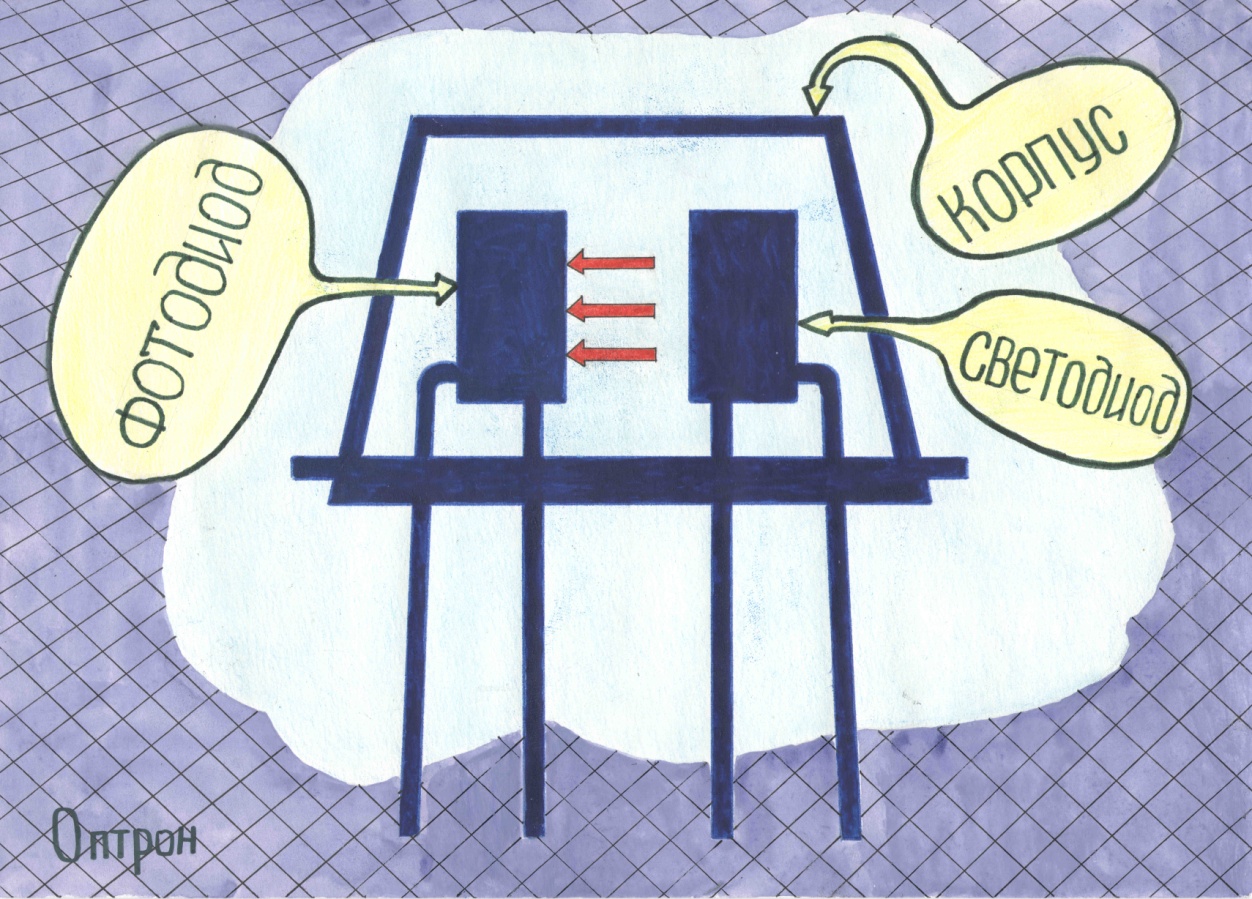          Рисунок 2Применение оптрона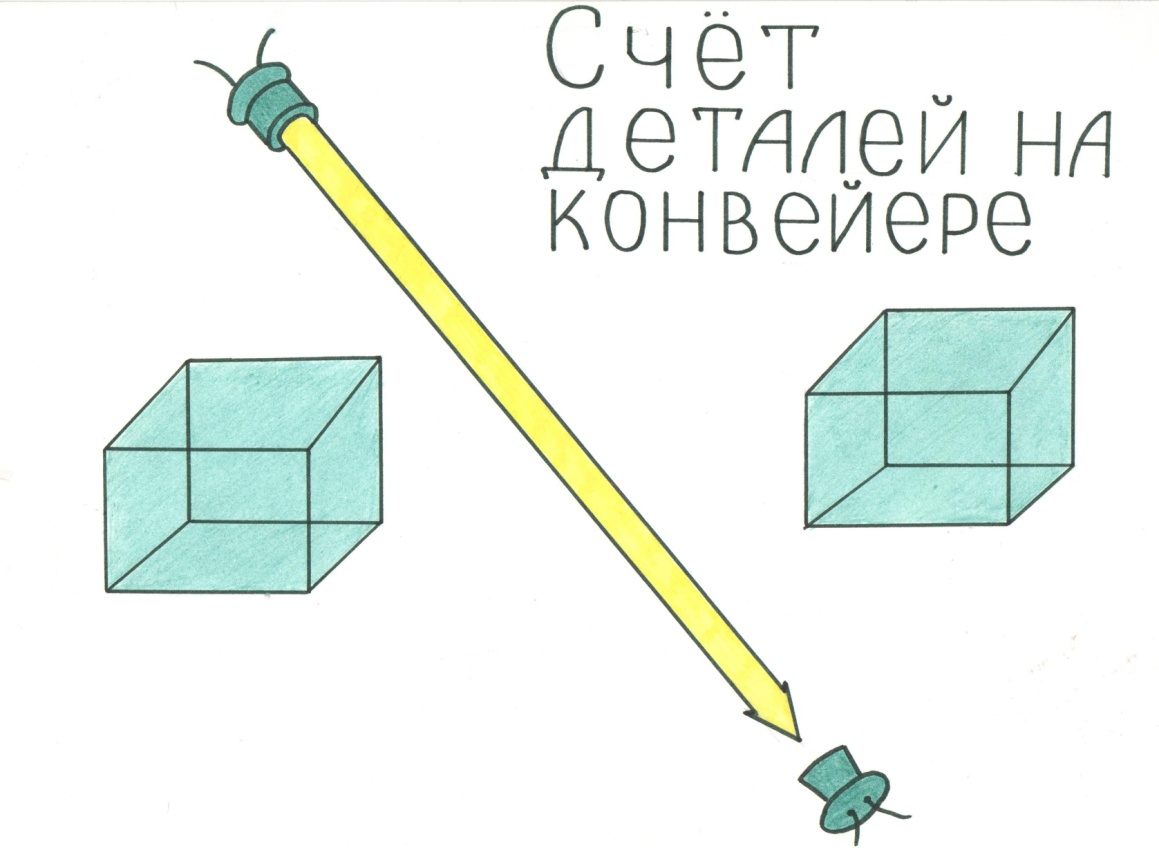           Рисунок 3Применение оптрона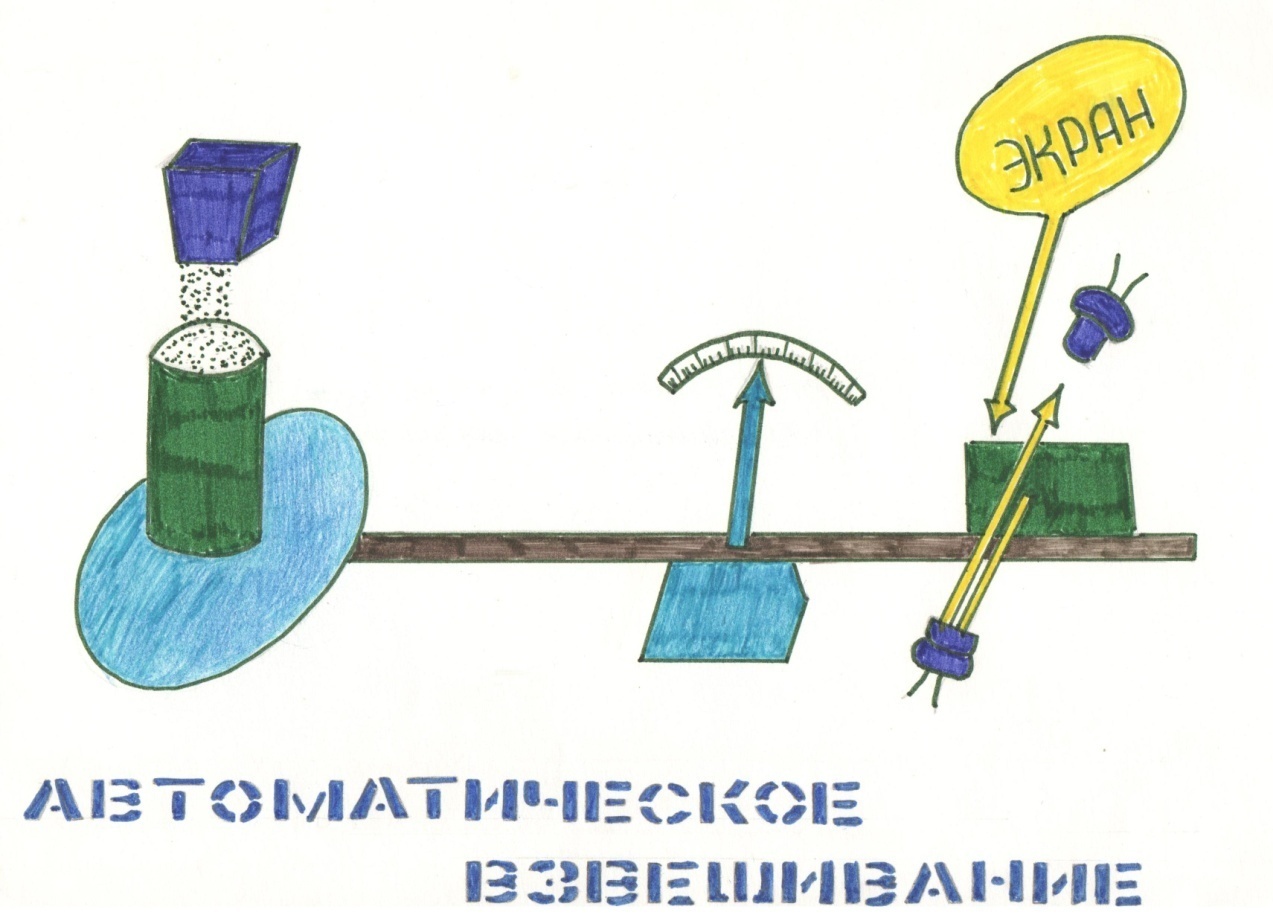 Рисунок 4Применение оптрона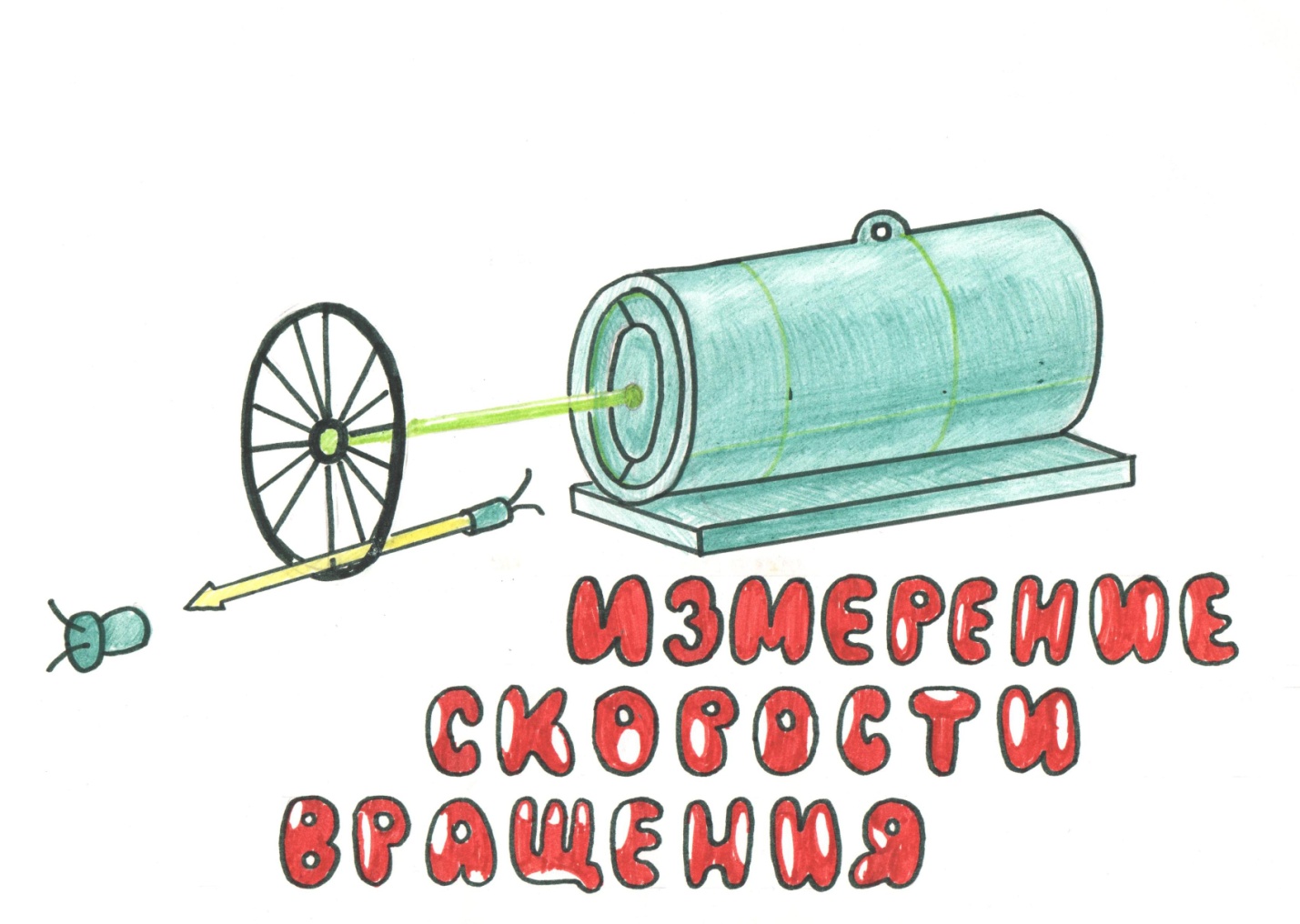 Рисунок 5Применение оптрона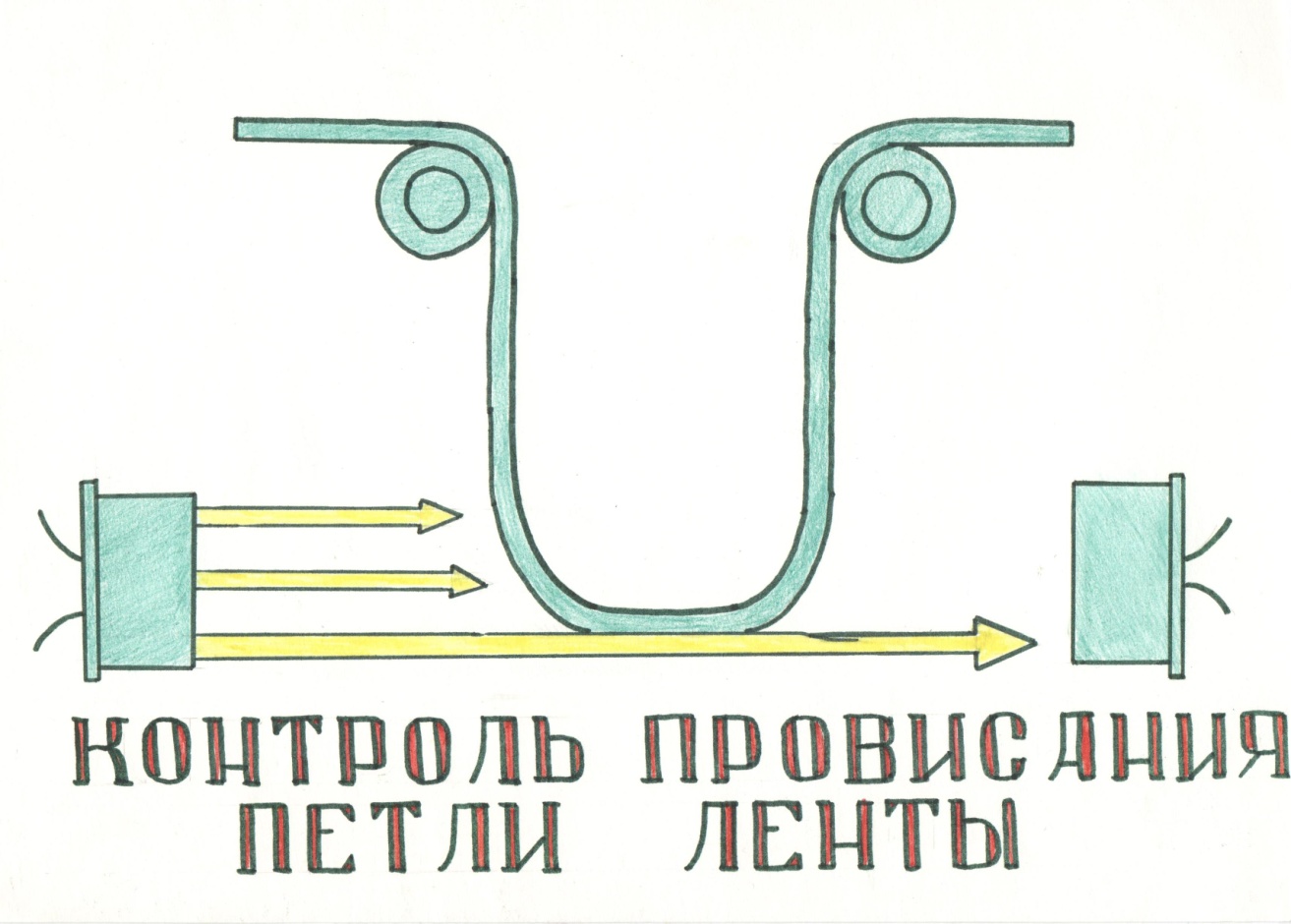 Рисунок 6Солнечные батареи на космическом корабле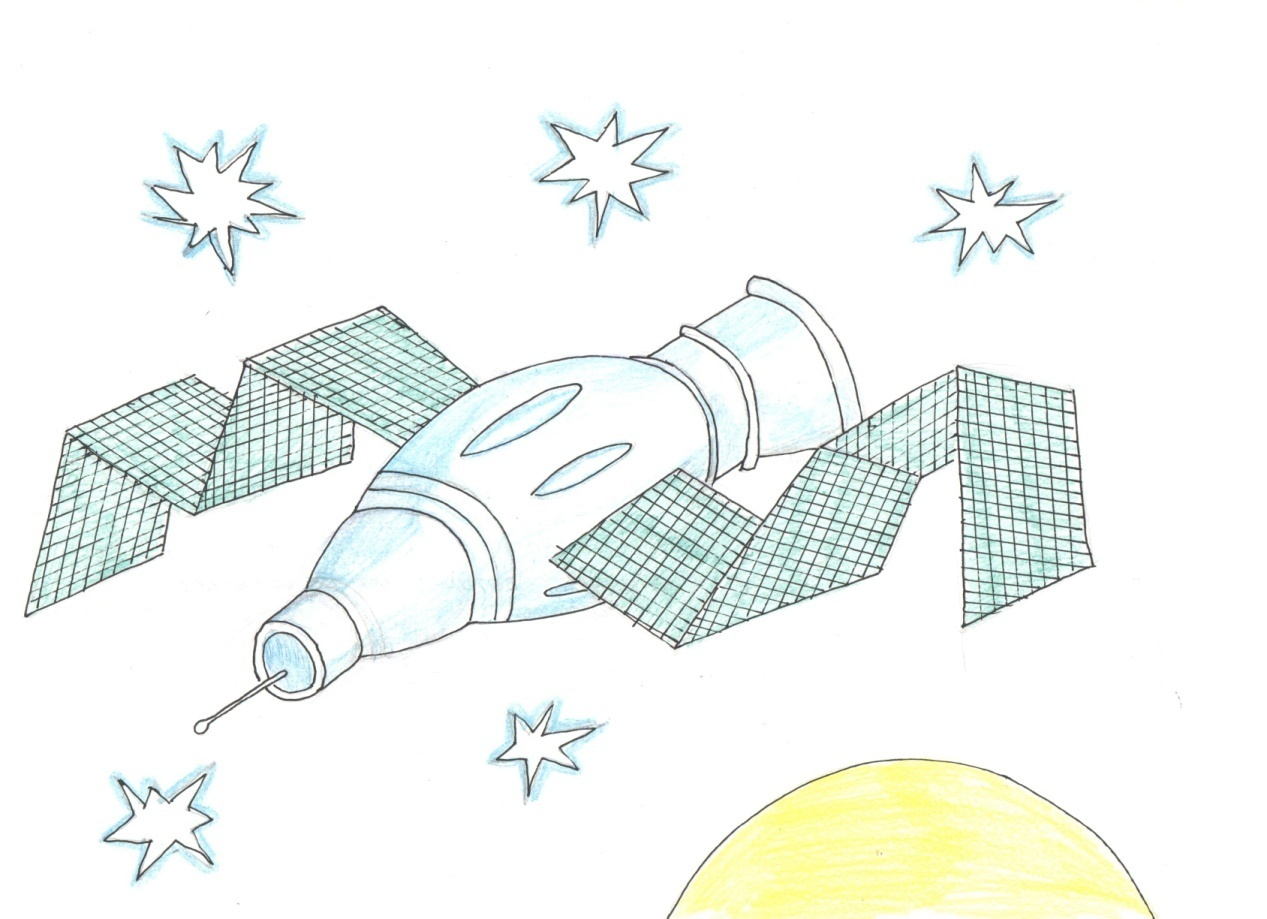 Рисунок 7Электромобиль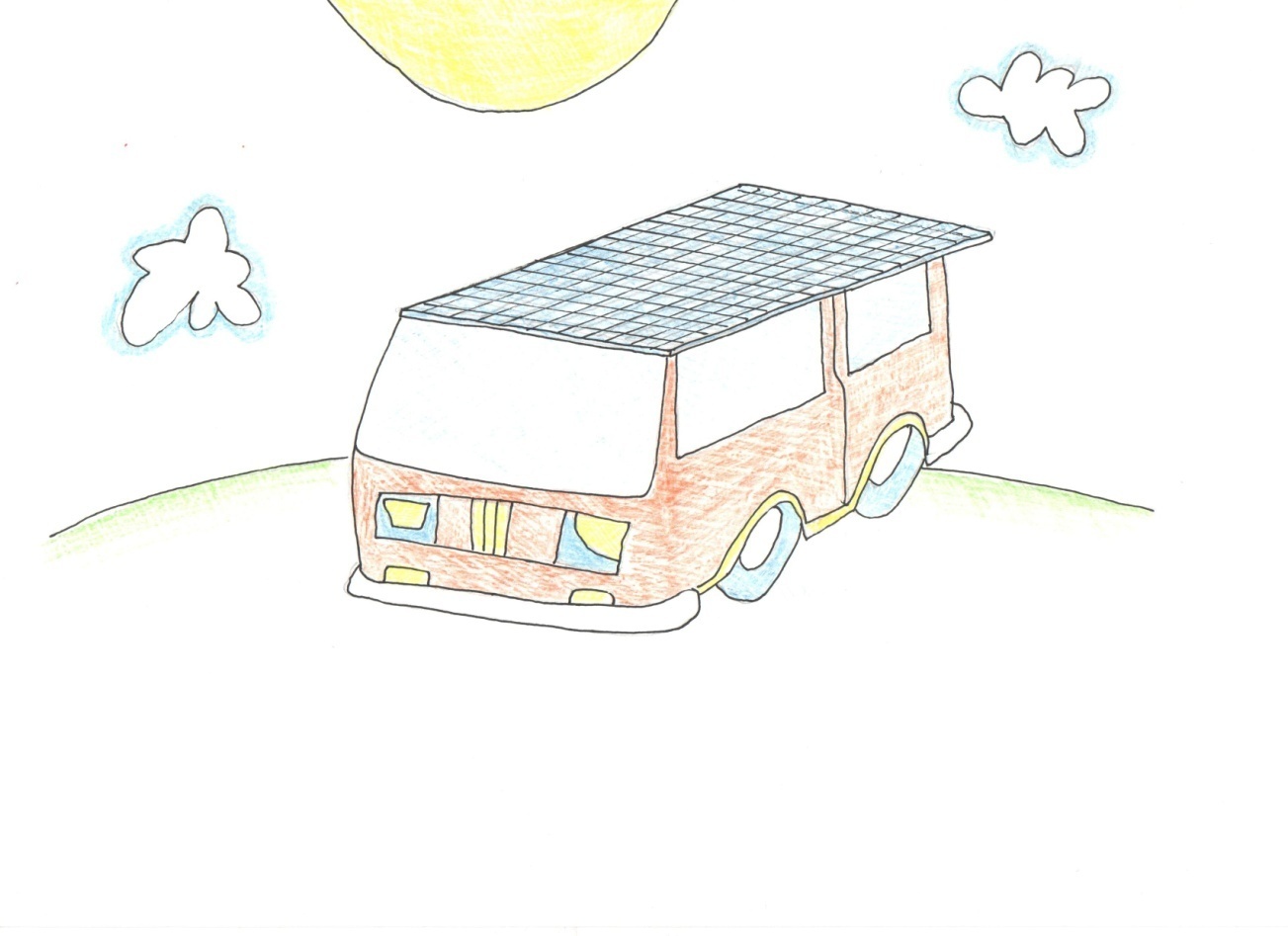 Рисунок 8Принцип действия иконоскопа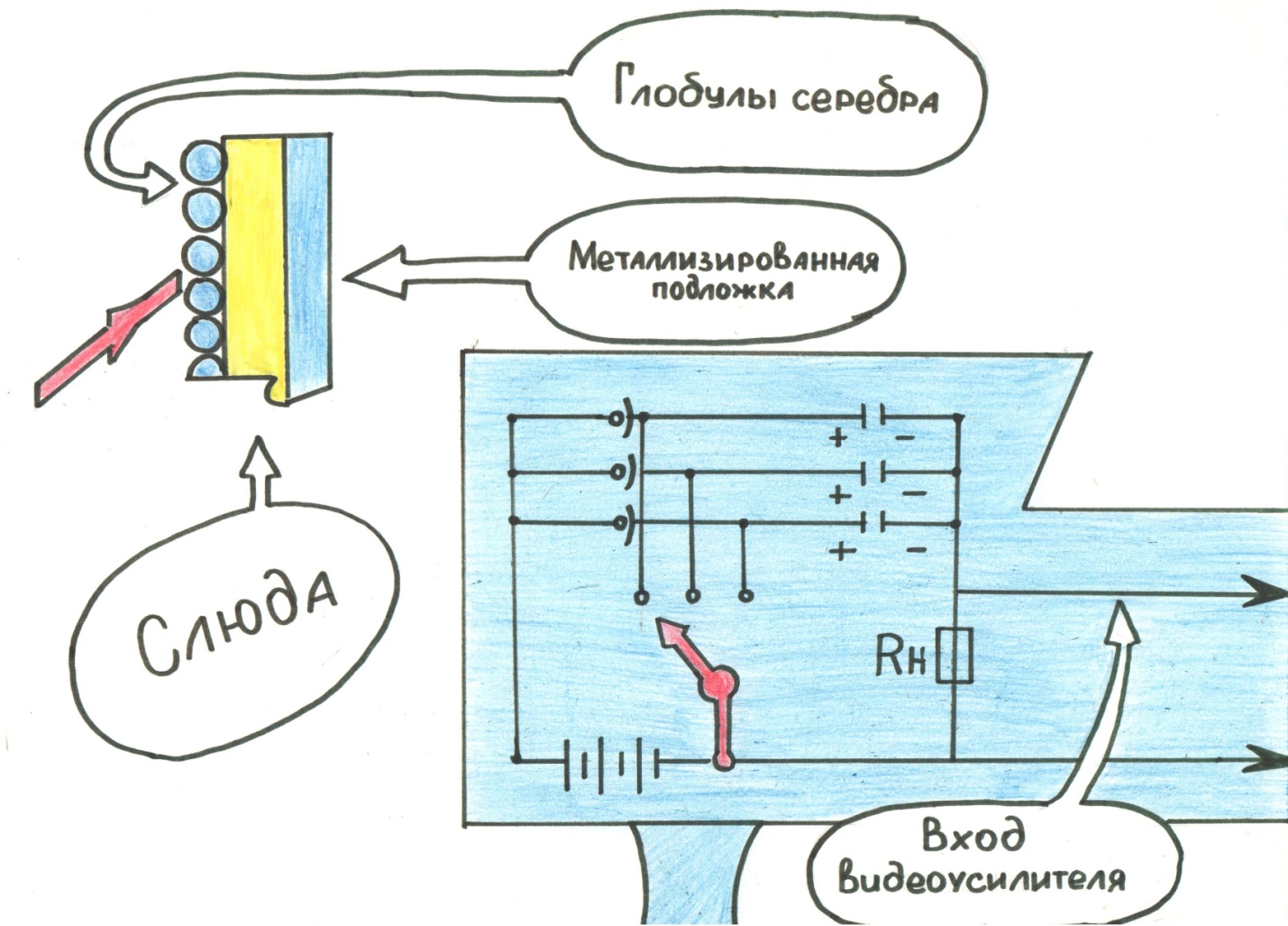 Рисунок 9Устройство иконоскопа.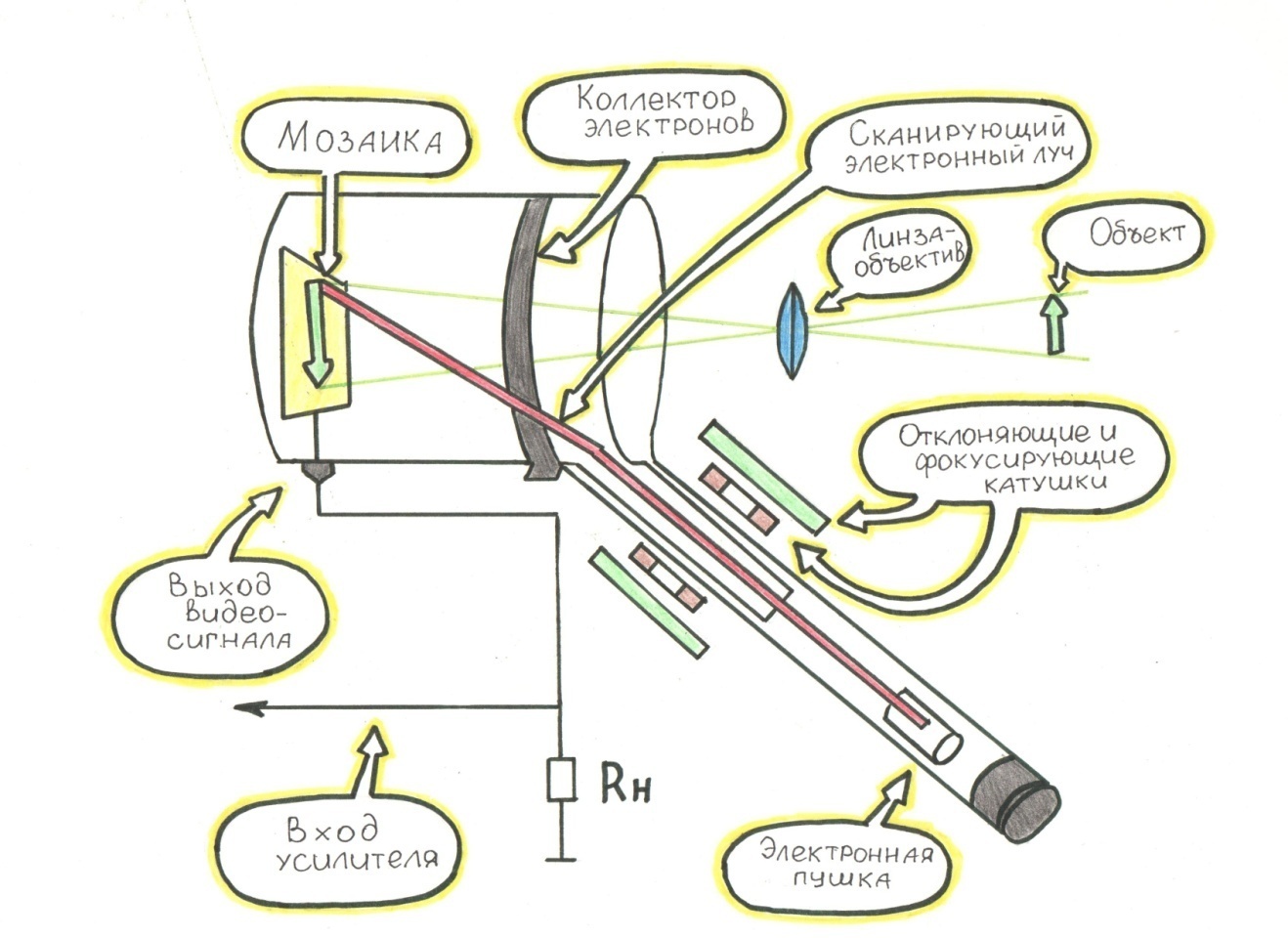 Рисунок10     Фотоэлектронный умножитель.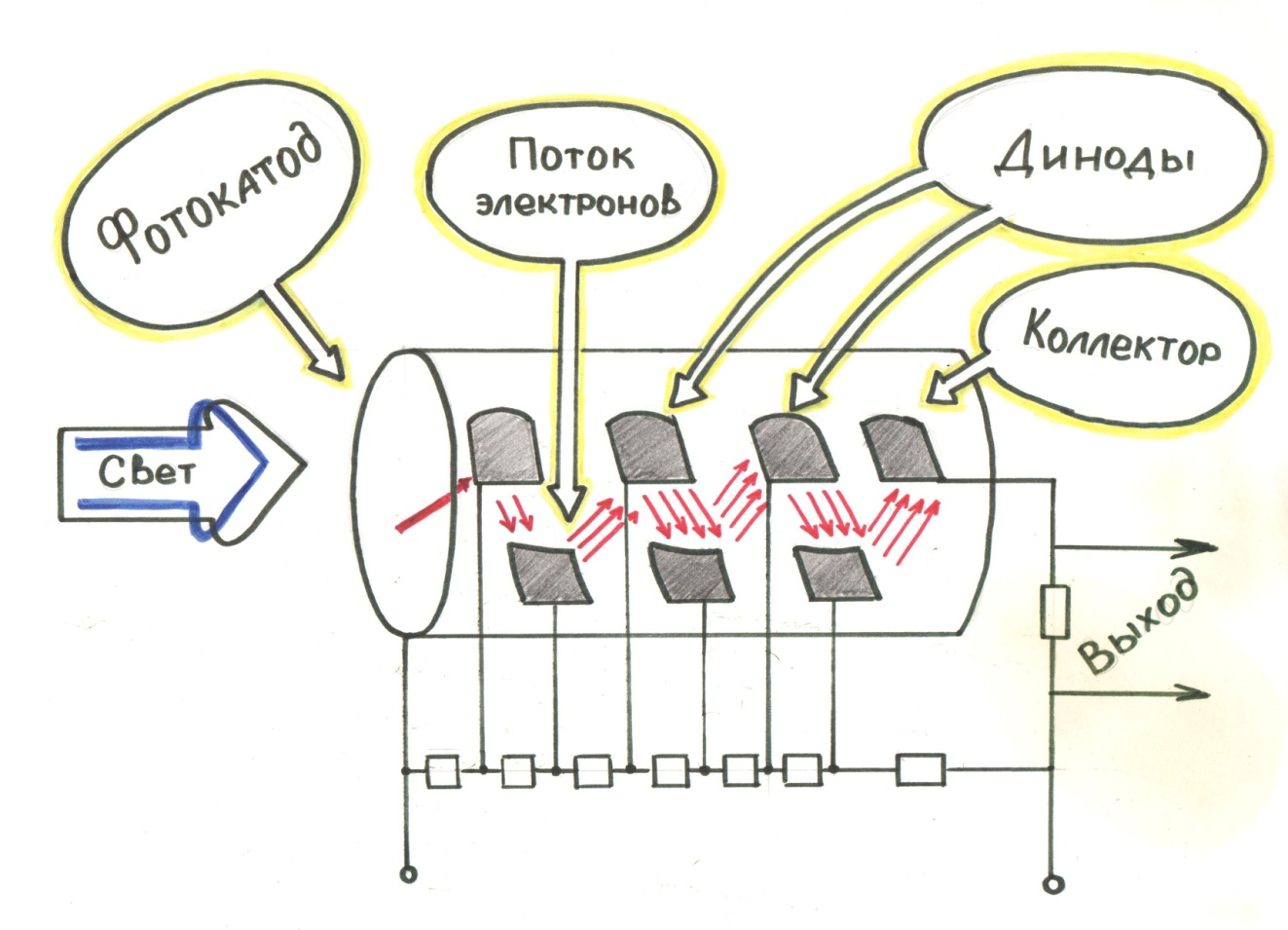 